19.09.2022Аллея Машиностроителей, уборка мусора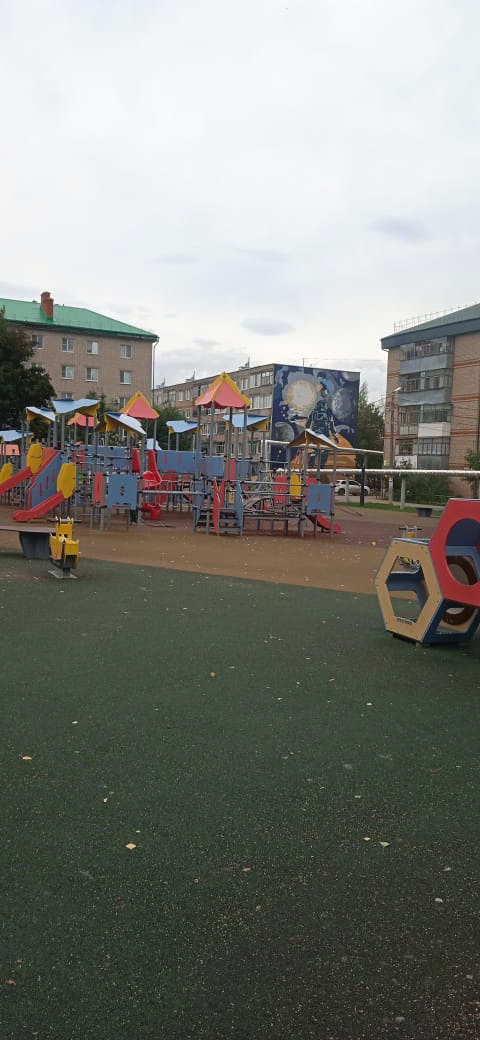 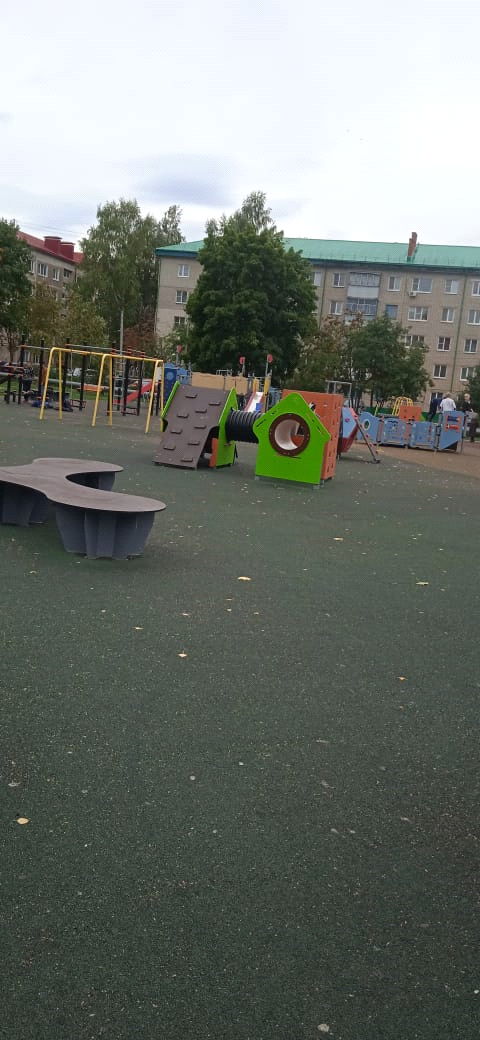 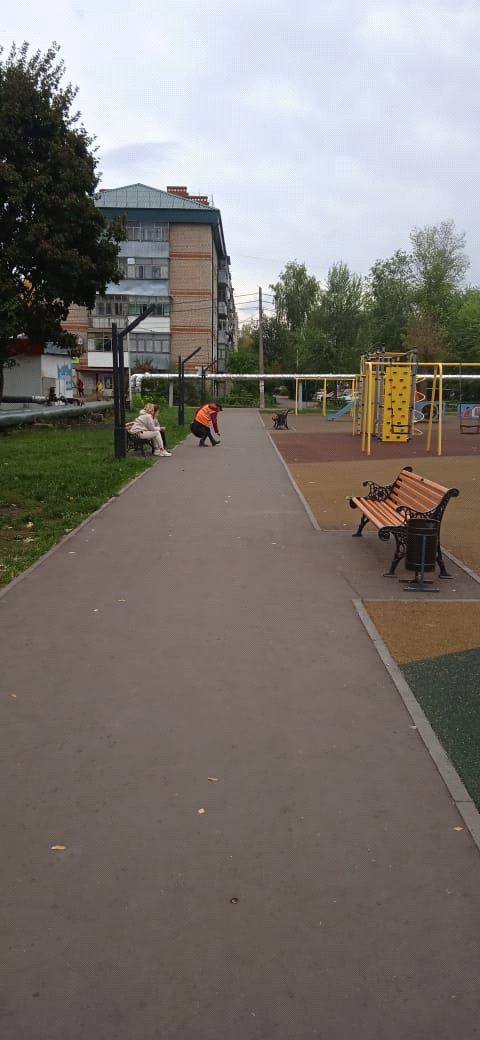 